ΕΝΤΥΠΟ ΟΙΚΟΝΟΜΙΚΗΣ ΠΡΟΣΦΟΡΑΣΤου/της…………………………………………………………………………………………………………Διεύθυνση: Πόλη  …………………….… οδός ……………………..………… αριθμ. ……………………. Τηλ. ….………………Email……………..………………………ΑΦΜ.……………………………………Οι τιμές της παρούσης προσφοράς αφορούν την υπηρεσία «Αποκατάσταση προβλημάτων στο υπάρχον δίκτυο κλιματισμού του κτιρίου του Τμήματος Η/Υ και Πληροφορικής» (ΚΩΔ: ΤΚΠΣ-18) σύμφωνα με την Τεχνική Περιγραφή και περιλαμβάνουν εν γένει όλες τις απαιτούμενες δαπάνες. Παρατηρήσεις:  Η δαπάνη κάθε είδους θα αναγράφεται αριθμητικώς και ολογράφως. Η προσφορά ισχύει για εκατό είκοσι 120 ημερολογιακές ημέρες. Στις τιμές αυτές περιλαμβάνονται παντός είδους κρατήσεις που βαρύνουν τον ανάδοχο, εκτός του Φ.Π.Α. Ο/Η Προσφέρων/ουσαΕΛΛΗΝΙΚΗ ΔΗΜΟΚΡΑΤΙΑ              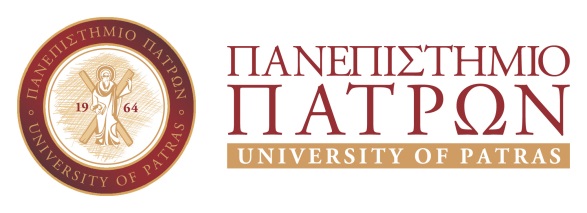 α/αΠεριγραφήΠοσότηταΑρχικός Προϋπολογισμός (€)Συνολική αξία προσφοράςχωρίς ΦΠΑ (€)1Αποκατάσταση προβλημάτων στο υπάρχον δίκτυο κλιματισμού του κτιρίου του Τμήματος Η/Υ και ΠληροφορικήςΤεμάχιο 1          (κατ’ αποκοπή)5.660,00ΔαπάνηΔαπάνη5.660,00ΦΠΑ 24%ΦΠΑ 24%1.258,30  Συνολική ΔαπάνηΣυνολική Δαπάνη7.018,40